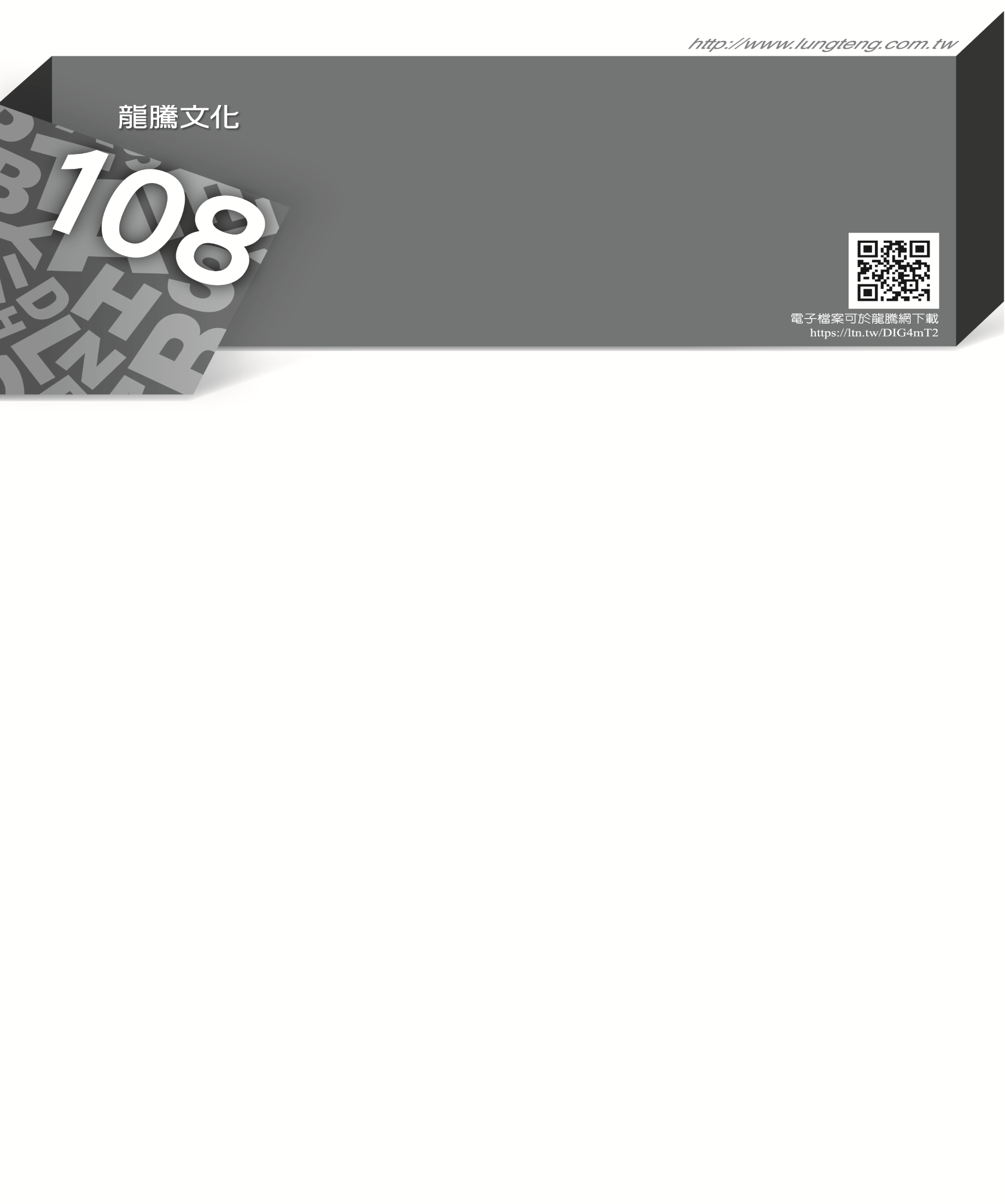                                                         	補教名師／廖柏州、林晉利左營高中／陳子珺歷年統測英文科考試題型與趨勢　　108學年的四技二專統一入學測驗英文試題，整體來說選擇題每個題型的字彙皆稍偏難。今年的試題內容除了有與時事相關的主題，例如人工智慧的發展、解決環保議題的智能水瓶等，也包含了生活化的主題，如旅行與生日蛋糕的歷史。相較於去年，今年統測的題目偏向傳統題型，未出現素養導向的題型。值得注意的是，今年綜合測驗題中，文法題的比例偏重。整體配分與去年相同。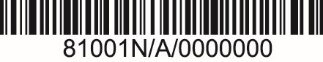 108統測英文科  考題剖析第一部分：選擇題 (82分)I. 字彙題：	中譯：在進行大班級教學時，老師必須將全班分成許多小組以幫助學生學習。		(A) 抵達　(B) 分開　(C) 雇用　(D) 忽略    解析：關鍵詞為large class以及small groups，由此可知從大班級變成小組學習的模式需要經過「分」組過程。    中譯： 我要否決你將我們的產品銷售至歐洲的主意，因為將它們運送到那裡太昂貴了。		(A) 否決　(B) 照耀　(C) 乾杯　(D) 拜訪    解析：關鍵詞because表達前後兩句的因果關係，後面提到運送費用太昂貴，可知銷售產品至歐洲此事應會被拒絕。    中譯： 我的父母對我而言是非常珍貴的。不論我想做什麼他們總是支持我。		(A) 善變的　(B) 懷疑的　(C) 醫學的　(D) 珍貴的    解析： 從第二句的supported me可知父母總是支持我所做的事情，故這樣的父母應是非常寶貴的。中譯：艾蜜莉喜歡嘗試不同事物以及旅行至不同地方，因為她相信變化是生活趣味的來源。		(A) 爭執 　(B) 變化 　(C) 馬車　(D) 拉鍊    解析：關鍵詞for透露兩句的因果關係，第一句提到艾蜜莉喜歡「不同」的事物和旅行，故得知她應相信變化能為生活帶來不同的感受。中譯：沒有被打敗，這位網球選手終於克服她在比賽中面臨的障礙。		(A) 清醒　(B) 孵化 　(C) 克服 　(D) 搔癢    解析：關鍵詞instead of提示第二句與第一句的概念相反，前句提到「被打敗」，可知後句應指反敗為勝或克服困難。中譯：提到工作面試，留下好的第一印象非常重要。			(A) 困惑　(B) 沮喪　(C) 爆炸　(D) 印象    解析：job interviews「工作面試」最重要的事情是留下一個正面的好印象，此題A、B、C三個單字皆是屬於較為負面的用詞，與good的概念不符合。中譯：這位學生一直在打工兼差，以賺取足夠的金錢支付他的大學花費。		(A) 足夠的 　(B) 熱帶的　(C) 空缺的　(D) 疲累的    解析：in order to「為了」表達前後兩句互為因果關係，學生打工是為了支付上大學後的開銷，因此需要賺取足夠的金錢。中譯：為了國內的豬肉產業，政府已努力阻止非洲豬瘟的擴散。		(A) 造成　(B) 融化　(C) 冒險　(D) 阻止    解析： 第一句談到為了國內的豬肉產業，第二句則提到關鍵字spread「擴散」以及fever「發燒；瘟疫」，可知政府是要避免、阻止某一種「不好」的東西，故選與阻擋相似的D。中譯： 今年的臺灣元宵燈會因為有美麗的花燈秀，吸引了外國觀光客。      	(A) 建議 　(B) 吸引 　(C) 編輯 　(D) 羨慕    解析： 元宵燈節的展出對於外國觀光客而言應該是極具吸引力，故選與appeal to意思相近的attract。中譯： 雖然南希工作繁忙，她還是偶爾會在週末時去釣魚。		(A) 總是　(B) 通常 　(C) 有時；偶爾　(D) 通常    解析：關鍵詞even though「雖然」提示第二句與第一句的概念相反，所以相對於南希總是忙著工作，第二句則是襯托她偶爾仍然會忙裡偷閒去釣魚，故選與「偶爾」相近的sometimes。中譯：山姆並不好相處。我不知道他的朋友如何忍受他而不做任何抱怨。		(A) 與……分手 　(B) 跟上某人或某事 　(C) 與……並駕齊驅  　(D) 忍受某人或某事解析：第一句提示山姆不是一個容易相處的人，因此第二句可能會與忍耐山姆的脾氣有關，故選D。另外，本題指的是山姆的朋友，因此不存在A選項的可能。II. 對話題：中譯：蘇珊：不好意思，我可以更換這件襯衫嗎?店員：女士，是什麼問題呢？它對你來說太大了嗎？蘇珊：不，尺寸沒問題。但是它的後面有一塊污漬。店員：噢，真抱歉。讓我拿一件新的給妳。			(A) 它對你來說太大了嗎？			(B) 你們這件衣服有紅色的嗎？			(C) 這是你最後的價格了嗎？			(D) 你有收據嗎？解析：從下一句答句中的size可以得知店員問的問題與尺寸相關，故選擇有big的A。中譯：莎莉：我不知道我該拿Jimmy怎麼辦。艾瑞克：他這次又做了什麼？莎莉：今天早上我發現整個地板都是撒出來的牛奶。艾瑞克：請不要對他太嚴苛。他才四歲而已。		(A) 他人真好，幫你一個忙。		(B) 你一定很嫉妒他。		(C) 他已經長大成為一個年輕男子了。		(D) 請不要對他太嚴苛。    解析：空格後的句子強調「只有四歲」，代表Jimmy年紀小，所以D是合理的選項。中譯：艾莉森：你這個周末想參加慈善馬拉松嗎？彼得：我不太喜歡跑步。讓我考慮一下。艾莉森：請你試試看好嗎？這立意良善。	彼得：好吧，我會參加。	(A) 讓我加入你吧。	(B) 我每天都慢跑。	(C) 讓我考慮一下。	(D) 我喜歡長跑比賽。解析：前句「我不太喜歡跑步」，然後在艾莉森鼓勵之下答應，所以答案應是C。中譯：艾德華：你覺得在學校宿舍生活如何？蘿拉：我非常喜歡。艾德華：住在學校宿舍最棒的事情是什麼？蘿拉：我可以在五分鐘之內到達教室，永遠不會遲到。		(A) 住在學校宿舍最棒的事情是什麼？		(B) 宿舍長什麼樣子？		(C) 你多常走路上學？			(D) 你房租付多少錢？解析：從一開始就能知道蘿拉喜歡住在學校宿舍，而最後一句進一步點出住在宿舍的好處，所以選A。中譯：琳娜：不好意思，我在找鞋子那一區。店員：鞋子區在手扶梯的旁邊。讓我帶你過去吧。琳娜：非常感謝你。對了，你知道襪子在哪邊嗎？店員：當然，它們就在鞋子的旁邊。		(A) 你覺得這顏色如何？		(B) 你會建議我什麼樣的風格呢？		(C) 你能告訴我這間店幾點關嗎？			(D) 你會恰巧知道襪子在哪邊嗎？解析：從對話中知道鞋子的位置，後面又說在鞋子的旁邊，勢必為新事物的位置，故選D。中譯：醫生：嗨！我是陳醫生。身體有什麼問題嗎？
辛蒂：我從樓梯上摔下去，弄傷了手腕。
醫生：讓我仔細地看一下。看起來很腫。你還能動你的手腕嗎？
辛蒂：太痛了（沒辦法）。		(A) 你會從感冒中康復的。		(B) 看起來很腫。		(C) 我看到某個我喜歡的東西。		(D) 這個藥有副作用。解析：辛蒂說非常痛，表示她的狀況不佳，所以選B。中譯：比爾：你覺得這部電影怎麼樣？保羅：我等不及這部電影趕快結束。它讓我非常想睡。比爾：你一定是在開玩笑吧！它是我這幾年來看過最棒的電影。保羅：嗯，每個人的品味都不同。		(A) 你說得太對了！		(B) 一言為定！		(C) 你一定是在開玩笑吧！		(D) 你說的一點都沒錯！    解析：一位看到想睡，一位覺得非常好看，可見兩者意見產生分歧的情況，答案選C。中譯：櫃員：服務臺您好，請問需要什麼服務嗎？約翰：您好，我是王約翰。我浴室的燈不會亮了。櫃員：王先生，請問您的房間是幾號？我馬上讓維修人員過去。約翰：1016房。謝謝。		(A) 我會馬上請維修人員過去。		(B) 我會請行李員幫您拿提袋。		(C) 我會請接待員早上打電話叫您起床。		(D)	我會請一位服務生馬上拿一本菜單給您。解析：燈壞掉了，所以需要維修人員，故選A。中譯：布萊恩：你昨晚看了世界盃的決賽嗎？喬帝：沒有，我沒辦法看。		布萊恩：太可惜了！你不應該錯過的。喬帝：比賽結束時的比分為何？		(A) 你說的很有道理。		(B) 我不太擅長運動。		(C) 你不應該錯過的。		(D) 我一點都不喜歡踢足球。解析：Too bad代表「可惜」，從語意上選C為正確解答。中譯：	傑克：你想去緬因街上的牛排館吃晚餐嗎？
吉兒：它這星期五剛歇業。
傑克：你說什麼？
吉兒：我的意思是它已經停止營業了。		(A) 它星期五營業。		(B) 它已經停止營業了。		(C) 它供應相當好的餐點。		(D) 它只服務商務顧客。解析：went out of business和closed down都是「歇業」的意思，故選BIII. 綜合測驗：命中：統測必考！高頻率單字：Unit 2, 3, 7, 10, 11, 12, 13, 14, 16, 19, 20, 22, 25, 26, 34, 36, 37　　　I see! 單字書：Unit 1, 3, 6, 8, 11, 13, 15, 16, 26, 27, 29, 30, 33　　　突破 統測英文複習講義：Unit 1, 2, 3, 4, 5, 6, 7, 8, 9, 11　　　非選厲害：Unit 19, 46中譯：　　你曾想像過能跟機器人而不是和真人聊天嗎？人工智慧的技術22已經趨於成熟了。許多公司，像是谷歌、亞馬遜和蘋果，都已經製造出能理解你的話語的智能語音助理，它們能搜尋出你的問題的答案，並能23以你的指示為基礎，完成一些任務。最近，聊天機器人，這個融合電腦程式和人工智慧的應用程式被開發出來，只要用戶要求24它，它們就能針對問題提供實用的資訊。從商業的角度來看，25用聊天機器人取代人類可以節省金錢。因此，現在許多公司都想研發自家的聊天機器人，所以，人們可能因為聊天機器人的26產生而失業。在此同時，許多開發聊天機器人的新公司快速出現，而這也會創造許多新的就業機會。( C ) 22. (A) 現在完成式（單數）　(B) 現在完成式（單數＋被動）　		(C) 現在完成式（複數）　(D) 現在完成式（複數＋被動）( B ) 23. (A) 以……為基礎（主動）　 (B) 以……為基礎（過去分詞）　	(C) 以……為基礎（不定詞）　(D) 以……為基礎（被動式）( A ) 24. (A) 它　(B) 它的　(C) 它們的　(D) 它們( D ) 25. (A) 除了……之外　(B) 在……的期間　(C) 朝向　(D) 用；和( C ) 26. (A) 創造（主動）　(B) 創造（過去分詞）　(C) 創造；產生（名詞）　(D) 有創意的（形容詞）     解析：22. 主詞techniques為複數型，又後面become語意為主動動詞，故選C。23. 此題考「分詞構句」，原句為which are based on...，故選過去分詞B。24. request為「要求」，而使用者要求的是useful information，故選單數型代名詞A。25. replace A with B為「用B代替A」。故選D。26. due to「由於」後面搭配名詞，故選擇C。命中：統測必考！高頻率單字：Unit 2, 4, 5, 6, 7, 11, 13, 14, 21, 23, 27, 29 　　　I see! 單字書：Unit 2, 8, 13, 20, 29, 28, 31　　　突破 統測英文複習講義：Unit 1, 2, 3, 5, 7, 8中譯：　　許多人用蛋糕和蠟燭來慶祝他們的生日。但你可曾想過慶祝生日是如何開始的嗎？根據一些歷史學家的說法，在蛋糕上插蠟燭27始於古希臘。希臘人會做月亮形狀的蛋糕來祭祀月亮女神阿提密斯。在蛋糕的上方28有點燃的蠟燭象徵月亮的光芒。蠟燭燃起的煙據信有29避開惡靈和將祈禱與祝福傳送到天堂這兩種功用。現在，插著點燃蠟燭的蛋糕已經變成一種流行的慶生方式。蠟燭的數量通常代表30壽星的年齡。壽星會許幾個願，包含一個不說出來的願望，然後一口氣31吹熄所有蠟燭。現代的慣例是，不能跟任何人說那個沒說出來的願望，否則它將永遠不會被實現。( B ) 27. (A) 起始（主動）　(B) 起始（過去式）　(C) 起始（過去分詞）　(D) 起始（現在分詞）( D ) 28. (A) 擁有　(B) （現在式單數，存在的）有　	(C) （過去式單數，存在的）有　(D) （過去式複數，存在的）有	( C ) 29. (A) 在　(B) 往下　(C) 從　(D) 離開、遠離( B ) 30. (A) 是（原形）　(B) 是（現在分詞）　(C) 有（過去式）　(D) 有（現在）( A ) 31. (A) 吹熄　(B) 破門而入　(C) 脫掉；起飛　(D) 開啟電源    解析：27. 本句主詞為putting candles on the cake，敘述過去的動作用過去簡單式，故選B。28. 本句為地方副詞片語置於句首的倒裝句，主詞為複數名詞lit candles（點燃的蠟燭），且蠟燭「存在於」蛋糕上，故選D。29. prevent A from B為固定用法。30. 本句為由關係子句簡化而成的分詞片語。原句為who is being celebrated，省略關係代名詞和be動詞後，留下being celebrated來修飾原本的先行詞。31. 從後面的一口氣（in a breath）可以推測答案為A。IV. 閱讀測驗：命中：統測必考！高頻率單字：Unit 1, 2, 3, 4, 5, 6, 7, 8, 9, 10, 12, 13, 14, 15, 16, 17, 18, 19, 21, 22, 25, 26, 27, 28, 30, 31, 32, 33, 34, 35, 37, 38, 39　　　I see! 單字書：Unit 1, 5, 7, 10, 12, 13, 18, 19, 21, 23, 27, 28, 30, 31, 33, 35, 40　　　突破 統測英文複習講義：Unit 1, 2, 3, 4, 5, 6, 7, 8, 9, 10, 11, 12, 14中譯：　　在美國，水污染是一個嚴重的問題。33個州的飲用水中，發現與癌症有關的有毒化學物質已達危險等級。為解決此問題，Ecomo的創辦人與執行長李智強開發了世界上第一支智能水瓶。　　李智強花了約兩年的時間開發出這款方便使用的水瓶。注入從水龍頭、湖泊、甚至馬桶的水後，你只需要搖晃、扭動水瓶即可飲用。不到五秒鐘的時間，過濾裝置，也就是水瓶的水質清潔機制，會移除99%的細菌、農藥、石油產品以及重金屬物質。如果水質是乾淨的，瓶身的LED螢幕會顯示「良好」字樣並閃爍綠光。如果水質還是不能飲用，螢幕會同時顯示黃光的「不佳」或紅光的「差」。　　Ecomo是產品的名稱，也是「生態監控」的簡稱，擁有其他消費者會喜歡的特色。水瓶重量僅0.37公斤，但可容納將近600毫升的水。此外，它還可以保溫12小時以及保冷24小時。不過，消費者被警告不要在水瓶中裝水以外的液體，因為這會損壞水瓶。　　這個產品還有兩項值得注意的面向，分別是跟水瓶一同使用的應用程式以及藍芽手環。當濾芯需更換時，應用程式會發通知提醒使用者。除了測量溫度外，藍芽手環還會記錄使用者的日常活動、計算所需水量，並監測使用者的水份攝取量。( B ) 32. 本文主旨為何？		(A) 展示清潔水質的過程。		(B) 介紹清潔水質的產品。		(C) 檢視一天需飲用多少水。		(D) 描述保護水資源的方法。(D ) 33. 根據本文，李智強做了什麼？		(A) 他教導化學。		(B) 他販售LED螢幕		(C) 他撰寫新聞文章。		(D) 他開發新產品。( C ) 34. 根據本文，為何Ecomo是智能水瓶？		(A) 因為它有藍光。		(B) 因為它有便宜的螢幕。		(C) 因為它使用藍芽裝置。		(D) 因為它使用大容量的瓶身。(A ) 35. 下列何者關於Ecomo的敘述何者正確？		(A) 它會迅速過濾有害的物質。		(B) 它可以將任何液體變成飲用水。		(C) 它的濾芯會告訴使用者更換LED螢幕。		(D) 它可以被用來裝水、果汁或咖啡。( D ) 36. 下列關於Ecomo的推論何者是正確的？		(A) 使用者很容易從水瓶得到天氣報告。		(B) 使用者可以用它向醫生預約看診。		(C) 使用者用它可找到附近不同的飲水區。		(D) 使用者可決定一天應飲用多少水量。   解析：32. 本文是關於智能水瓶的產品特色介紹，其最主要的特點就是能過濾水，讓水維持乾淨的品質，故選B。33. 本文第三行即已說明李智強是智能水瓶這項新產品的開發者與執行長，因此D選項最為適合。34. Ecomo之所以為智能水瓶的關鍵在本文第四段，此段提及水瓶與藍芽、應用程式一起監測濾芯更換以及使用者的個人狀態，故選C。35. Ecomo透過過濾裝置可去除細菌與雜質（本文第二段第三、四行），故選A。另，本文亦提及水瓶不得裝水以外的液體，故B、D皆不正確。最後，提醒更換濾芯的是與水瓶搭配使用的應用程式，故C亦不正確。36. 從文章第四段可推知，藍芽裝置會根據使用者的活動量計算所需水量，故選D。水瓶沒有天氣預報的功能，故A不正確。此外B、C的選項在文章中未提及。命中：統測必考！高頻率單字：Unit 1, 2, 4, 5, 6, 7, 8, 9, 10, 11, 12, 13, 17, 20, 21, 22, 23, 25, 29, 30, 31, 32, 35, 37, 40　　　I see! 單字書：Unit 1, 2, 3, 4, 5, 7, 8, 9, 10, 12, 14, 15, 21, 25, 27, 29, 35, 39	　　　突破 統測英文複習講義：Unit 1, 2, 3, 4, 5, 6, 7, 8, 9, 10, 12, 13, 15中譯：　　　隨著暑假即將到來，許多人正在準備出國旅行。有些人與他們的朋友和家人來趟海外之旅，有些人則會參加旅行團參訪異國。現今許多年輕人傾向到國外背包旅行。由於背包旅行是一種新形式的觀光，並且在年輕人之中越來越受歡迎，因此有經驗的旅行者有一些建議要給這些未來的背包客們。　　首先，計劃你的預算並且備妥需要的旅行文件。你需要事先計算這趟旅行可能的花費。記得與銀行確認，找出海外ATM卡的使用方式以及匯率，如此在旅行前才會有足夠的金錢。接著，務必確認已備妥相關的旅行文件，例如護照和簽證。留一份文件影本給萬一遇到緊急情況時能聯絡到的家人也很好。　　其次，選擇靠近大眾交通運輸工具的住宿地點。舉例來說，在臺灣，背包客們可以很容易利用如火車、公車、高鐵以及捷運等大眾交通運輸系統在大城市中旅行。有了方便的交通，背包客們可以省下他們從附近的車站移動到旅館、青年旅舍或觀光景點的時間與體力。　　第三也是最後一點，不要害羞；當你到達一個目的地時，試著交朋友、嚐嚐當地的食物，並參觀遊覽勝地。如此一來，你的冒險可以幫助你體驗更多異國文化與生活型態，從而幫助你在生理與心靈上感到煥然一新。　　勇往直前並接受背包旅行的挑戰吧。這確實是一個能夠證明自己對這種新的觀光型態已經準備好了的機會。( B ) 37. 本文主要目的為何？		(A) 給予所有旅行者的安全建議。		(B) 為背包客們提供有用的建議。		(C) 介紹異國文化與生活型態。		(D) 選擇最適合背包客參觀的地點。( C ) 38. 根據本文，下列關於背包旅行的敘述何者正確？		(A) 它自20世紀晚期開始已是一種旅行形式。		(B) 在夏季背包旅行要比在冬天旅行更耗時。		(C) 它是年輕人度過暑假的一種選項。		(D) 它要求學生在旅行時要工作並且養活自己。( A ) 39. 下列何者關於對未來背包客的建議並未在本文中被提及？		(A) 購買一張僅供緊急情況使用的電話預付卡。		(B) 確認有足夠的金錢可以花用。		(C) 試著知道海外ATM卡如何操作的方式。		(D) 給家人旅行文件的備份。( A ) 40. 為何交通方便對於背包客而言很重要？		(A) 因為他們可以很容易地到達想去的地方。		(B) 因為他們可以盡情地待在國外。		(C) 因為他們可以計劃每天要花多少錢。		(D) 因為他們需要一份可以免費住宿的兼職工作。( D ) 41. 從本文中可推論出下列何者敘述？		(A) 年輕人選擇旅行團是因為低廉的價格。		(B) 交通方便的國家不是旅行者的選項。		(C) 對背包客們而言，學習異國文化和生活方式是不可能的。		(D) 背包旅行提供年輕人去達成一些具有挑戰性的任務。    解析：37. 根據本文的內容判斷，作者的目的是要給予即將要去背包旅行的人幾項建議，故選B。38. 本文第一段即提到暑假將至，背包旅行在年輕人之中越來越受歡迎，故選C。39. 根據本文第二段的建議，背包客應要先計算費用、弄清楚海外ATM卡的使用方式，並最好能夠提供備份文件給家人供緊急聯絡使用。但文章並未提到電話預付卡，故選A。40. 本文第三段提到選擇靠近大眾交通運輸系統的住宿地點，因方便的交通可讓旅行者省去不少時間和力氣，並且能更容易地移動到觀光景點。故選A。41. 根據本文最後一段，作者鼓勵讀者接受背包旅行的挑戰，因為背包旅行要提前準備、規劃，並且多探索新事物，因此可以提供讓年輕人接受挑戰的任務。故選D。第二部分：非選擇題 (18分)I. 填充：答案：feeling; true   解析：對照中英句子，可得知缺漏的部分為「感覺」feeling 與「真」true。注意這邊的「感覺」，需使用名詞。II. 句子重組：	    答案：Studies show that laughing can help people avoid mental illness.    中譯：研究顯示笑可以幫助人們避免心理疾病。    解析：Studies show開頭為大寫，明顯為句子主詞，後方應接that搭配完整子句。laughing為動名詞當主詞，後面應找動詞，故後接can help，以及受詞people avoid。avoid為「避免」，根據上下文，後面接mental illness作為其受詞。III. 中譯英：答案： I like to post and share my photos on the Internet.   解析：中文的「網路上」翻譯為英文時，因英文地方副詞放置順序與中文不同的關係，故on the Internet放在句尾。「張貼」應譯為post。105-108統測趨勢分析105-108統測趨勢分析105-108統測趨勢分析105-108統測趨勢分析105-108統測趨勢分析105-108統測趨勢分析105年106年107年108年108年考情趨勢分析字彙題20 %，10題:同義字4題、文意選填6題22 %，11題:同義字6題、文意選填5題22 %，11題:同義字5題、文意選填6題22 %，11題:同義字4題、文意選填7題22%，共11題，挖空題有7題、近義詞有4題（動詞6題、名詞2題、形容詞2題、副詞1題）。本年度字彙題動詞詞性的單字偏多，大部分用字皆為常用字詞。對話題20%，10題：日常生活主題20%，10題：日常生活主題20%，10題：日常生活主題20%，10題：日常生活主題20%，共10題。皆是日常生活中的情境，答案明確。對話題中有出現一些較難的字詞，例如charity marathon, escalator, dorm, swollen等。只要熟悉生活會話，並能從上下文推敲較難字詞，拿高分應不是難事。綜合測驗20 %，10題:2篇文章20 %，10題:2篇文章20 %，10題:2篇文章20 %，10題:2篇文章20%，共10題，有2篇短文，各有5個空格。其中文法6題、介系詞2題、詞性判別1題、慣用語1題。今年文法題比例明顯偏高，包括：現在完成式、分詞構句、代名詞、時態、地方副詞倒裝。考生平時應努力擴增詞彙量，也應留意文法上的細節。兩篇短文內容有趣。主題分別為：第1篇：人工智慧的進步，與第2篇：生日蛋糕的歷史。閱讀測驗20%，10題：2篇文章20%，10題：2篇文章20%，10題：2篇文章20%，10題：2篇文章20%，共10題，有2篇文章。兩篇皆為傳統閱讀測驗，文章讀完後便能選出正解。兩篇閱讀測驗內容分別為：第1篇：智能水瓶Ecomo的介紹，與第2篇：給背包客的有用建議非選擇題20 %，3題:2題填充、1題句子重組18 %，3題:1題填充、1題句子重組、1題中譯英18 %，3題:1題填充、1題句子重組、1題中譯英18 %，3題:1題填充、1題句子重組、1題中譯英18%，共3題，第一大題為填充式中翻英，只有一句，兩個空格測驗學生中英對照與單字拼寫的能力。第二大題為句子重組（共6分），測驗基本句構，例如：that後面接完整子句，以及動名詞當句子主詞等。第三大題是整句式翻譯（共6分），句子為日常生活常見例句。整體來說並不難，因此能掌握單字拼寫與句型架構即可得分。命中：Power單字素養力：Unit 6, 16, 21, 36　　　統測必考！高頻率單字：Unit 3, 5, 8　　　I see! 單字書：Unit 6, 9, 15　　　突破 統測英文複習講義：Unit 5, 8, 11　　　非選厲害：Unit 331When teaching a large class, the teacher has to 　　　 the class into small groups to help students to learn.(A) arrive  (B) divide   (C) hire  (D) ignore	(B) 命中：Power單字素養力：Unit 6, 9, 34　　　統測必考！高頻率單字：Unit 3, 9, 19, 26　　　I see! 單字書：Unit 23　　　突破 統測英文複習講義：Unit 1, 2, 9, 11　　　非選厲害：2I have to 　　　 your idea of selling our products to Europe because shipping them out there is too expensive.(A) reject  (B) shine  (C) toast   (D) visit	(A)命中：Power單字素養力：Unit 24, 33, 34　　　統測必考！高頻率單字：Unit 2, 23, 24, 31, 33　　　I see! 單字書：Unit 7, 17, 31, 32　　　突破 統測英文複習講義：Unit 2, 4, 12　　　非選厲害：Unit 373My parents are really 　　　 to me. They have always supported me in whatever I have wanted to do.(A) changeable  (B) doubtful  (C) medical  (D) precious	(D)命中：Power單字素養力：Unit 14　　　統測必考！高頻率單字：Unit 4, 12, 30　　　I see! 單字書：Unit 19, 20　　　突破 統測英文複習講義：Unit 1, 3, 8　　　非選厲害：Unit 124Emily enjoys trying different things and traveling to different places, for she believes that 　　　 is the spice of life.(A) quarrel  (B) variety   (C) wagon  (D) zipper	(B)命中：Power單字素養力：Unit 23, 40　　　統測必考！高頻率單字：Unit 4, 14, 32, 36, 37　　　I see! 單字書：Unit 28, 34, 40　　　突破 統測英文複習講義：Unit 3, 6, 14, 16　　　非選厲害：Unit 325Instead of being defeated, the tennis player finally 　　　 the obstacles she faced in the game.(A) awoke  (B) hatched  (C) overcame  (D) tickled	(C)命中：Power單字素養力：Unit 7, 37　　　統測必考！高頻率單字：Unit 24, 27, 33　　　I see! 單字書：Unit 9　　　突破 統測英文複習講義：Unit 3, 4　　　非選厲害：Unit 406When it comes to job interviews, making a good first 　　　 is very important.(A) confusion  (B) depression  (C) explosion  (D) impression	(D)命中：Power單字素養力：Unit 12, 19, 30, 37　　　統測必考！高頻率單字：Unit 12, 16, 17, 24　　　I see! 單字書：Unit 6, 20, 33 　　　突破 統測英文複習講義：Unit 8, 147The student has been working part time in order to earn 　　　 money to cover his college expenses.(A) sufficient  (B) tropical  (C) vacant  (D) weary	(A)命中：Power單字素養力：Unit 16, 19, 21　　　統測必考！高頻率單字：Unit 4, 6, 9, 12, 16, 23, 24, 27, 38　　　I see! 單字書：Unit 2, 22, 29, 31, 33, 35 　　　突破 統測英文複習講義：Unit 2, 3, 4, 5, 10, 12, 15　　　非選厲害：Unit 198For the domestic pork industry, the government has made efforts to prevent the spread of African swine fever.(A) cause  (B) melt  (C) risk  (D) stop	(D)命中：Power單字素養力：Unit 1, 6, 33, 35　　　統測必考！高頻率單字：Unit 2, 3, 6, 7, 12, 15, 18, 34　　　I see! 單字書：Unit 9, 20, 26, 27 　　　突破 統測英文複習講義：Unit 4, 7　　　非選厲害：Unit 609The Taiwan Lantern Festival appealed to foreign tourists this year for its beautiful lantern shows.(A) advised  (B) attracted  (C) edited  (D) envied	(B)命中：Power 單字素養力：Unit 7統測必考！高頻率單字：Unit 29　　　突破 統測英文複習講義：Unit 910Even though Nancy is busy at work, she still goes fishing from time to time on weekends.(A) always  (B) generally  (C) sometimes  (D) usually	(C)命中：Power單字素養力：Unit 24　　　統測必考！高頻率單字：Unit 1, 6　　　I see! 單字書：Unit 40　　　突破 統測英文複習講義：Unit 211Sam is not easy to get along with. I do not know how his friends can tolerate him without any complaints.(A) break up with  (B) catch up with  (C) keep up with  (D) put up with	(D)命中：Power單字素養力：Unit 4, 31　　　統測必考！高頻率單字：Unit 4, 5, 11, 24	　　　I see! 單字書：Unit 21　　　突破 統測英文複習講義：Unit 1, 312Susan: Excuse me, may I exchange this shirt?Clerk: What’s the problem, ma’am? 　　　　　　Susan: No, the size is OK. But there’s a stain on its back. Clerk: Oh, sorry about that. Let me get you a new one.(A) Is it too big for you?(B) Do you have it in red?(C) Is this your final price?(D) Do you have the receipt?		(A)命中：Power單字素養力：Unit 24　　　統測必考！高頻率單字：Unit 7, 21, 35, 37　　　I see! 單字書：Unit 28　　　突破 統測英文複習講義：Unit 1313Sally: I don’t know what to do with Jimmy. Eric: What did he do this time?Sally: This morning I found milk spilled all over the floor. Eric: 　　　　　　 He’s only four.(A) It’s nice of him to help you.(B) You must be jealous of him.(C) He’s grown into a young man.(D) Please don’t be so hard on him.	(D)命中：Power單字素養力：Unit 26　　　統測必考！高頻率單字：Unit 4, 17, 28, 32　　　I see! 單字書：Unit 10, 　　　突破 統測英文複習講義：Unit 1, 2, 6, 1614Alison: Would you like to join the charity marathon this weekend? Peter: I don’t really like running. 　　　　　　Alison: Could you please give it a try? It’s for a good cause. Peter: All right, I’ll do it.(A) Let me join you.(B) I go jogging daily.(C) Let me think about it.(D) I like long-distance races.		(C)命中：Power單字素養力：Unit 12, 13　　　統測必考！高頻率單字：Unit 22　　　突破 統測英文複習講義：Unit 1115Edward: How do you like living in the school dorm? Laura: I like it a lot!Edward: 　　　　　　Laura: I can walk to the classroom in five minutes and never be late for classes.(A) What’s the best thing about it?(B) What does the dorm look like?(C) How often do you walk to school?(D) How much do you pay for the rent?		(A)命中：Power單字素養力：Unit 3, 5, 6　　　統測必考！高頻率單字：Unit 4, 11, 33	　　　I see! 單字書：Unit 1　　　突破 統測英文複習講義：Unit 1, 716Lina: Excuse me, I’m looking for the shoes section.Clerk: It’s next to the escalator. Let me take you over there. 
Lina: Thanks a lot. Also, 　　　　　　Clerk: Sure, they’re right beside the shoes.(A) what do you think about the color?(B) what style would you recommend to me?(C) could you tell me what time the store closes?(D) do you happen to know where the socks are?		(D)命中：Power單字素養力：Unit 35　　　統測必考！高頻率單字：Unit 2, 10　　　I see! 單字書：Unit 4, 17, 26　　　突破 統測英文複習講義：Unit 1, 2, 417Doctor: Hi! I’m Dr. Chen. What’s the problem? 
Cindy: I fell down some steps and hurt my wrist.Doctor: Let me take a closer look. 　　　　　　 Can you move it at all? 
Cindy: It hurts too much!
(A) You’ll get over the flu.(B) It looks pretty swollen.(C) I see something I like.(D) This drug has side effects.	(B)命中：Power單字素養力：Unit 27　　　統測必考！高頻率單字：Unit 1, 17　　　突破 統測英文複習講義：Unit 1, 218Bill: What did you think of the movie?Paul: I couldn’t wait for the movie to end. It was putting me to sleep. Bill: 　　　　　　 It was the best movie I’ve ever seen in years.Paul: Well, everyone has different tastes.(A) You’re telling me!(B) You’ve got a deal!(C) You must be joking!(D) You can say that again!	(C)命中：Power單字素養力：Unit 11　　　統測必考！高頻率單字：Unit 4, 24　　　突破 統測英文複習講義：Unit 319Clerk: Front desk. How may I help you?John: Hello. This is John Wang. The light in my bathroom doesn’t work. Clerk: Mr. Wang, what’s your room number, please? 　　　　　　 John: Room 1016. Thanks.
(A) I’ll have a repairman go up there in a minute.(B) I’ll have the bellman take your bags up for you.(C) I’ll have the receptionist give you a wake-up call.(D) I’ll have a waiter bring you a menu up right away.	(A)命中：統測必考！高頻率單字：Unit 2, 6　　　I see! 單字書：Unit 3, 9 　　　突破 統測英文複習講義：Unit 8, 1320Brian: Did you watch the World Cup final match last night? Jordy: No, I couldn’t make it.Brian: Too bad! 　　　　　　Jordy: What was the score at the end of the game?(A) You’ve got a point here.(B) I’m not very good at sports.(C) You shouldn’t have missed it.(D) I don’t like to play soccer at all.		(C)命中：統測必考！高頻率單字：Unit 11, 13, 14, 25, 35　　　I see! 單字書：Unit 1, 20　　　突破 統測英文複習講義：Unit 1, 821Jack: Do you want to have dinner at that steakhouse on Main Street? Jill: It just went out of business this Friday.Jack: I beg your pardon? Jill: I mean 　　　　　　(A) it’s open on Fridays.(B) it closed down already.(C) it offered very good food.(D) it only serves business customers.		(B)    Have you ever imagined that you can chat with a robot instead of a real person? The techniques of Artificial Intelligence (AI) 　22　 become mature. Many companies, such as Google, Amazon, and Apple, have created smart voice assistants that can understand what you say, search for answers to your questions, and complete some tasks 　23　 on your instructions. More recently, chatbots, which are computer programs with AI techniques on apps, have been developed in order to present useful information whenever users request 　24　. From the perspectives of business, replacing humans 　25　 chatbots can save money. As a result, many companies nowadays want to develop their own chatbots. Therefore, people might lose their jobs due to the 　26　 of chatbots. At the same time, many new companies which build chatbots have sprung up, and this will create many new job opportunities.22. (A) has  (B) has been  (C) have  (D) have been23. (A) base  (B) based  (C) to base  (D) are based 24. (A) it  (B) its  (C) their  (D) them25. (A) besides  (B) during  (C) towards  (D) with 26. (A) create  (B) created  (C) creation  (D) creative    Many people celebrate their birthdays with a cake and candles. But, have you ever wondered how the birthday celebration started? According to some historians, putting candles on the cake 
　27　 in Ancient Greece. The Greeks would make moon-shaped cakes to honor Artemis, the goddess of the moon. On top of the cake 　28　 lit candles representing the glow of the moon. The smoke from the candles was believed to serve the dual purpose of preventing 　29　 evil spirits, and carrying prayers and wishes to the heavens. Today, birthday cakes with lit candles on top have become a popular way of birthday celebration. The number of candles usually represents the age of the person 
　30　 celebrated. He or she will make wishes including a silent one and then 　31　 all the candles in one breath. As a modern tradition, the silent wish would not be told to anyone else, or it would never be realized.27. (A) begin  (B) began  (C) begun  (D) beginning28. (A) have  (B) is  (C) was  (D) were29. (A) at  (B) down  (C) from  (D) off30. (A) be  (B) being  (C) had  (D) has31. (A) blow out  (B) break into  (C) take off  (D) turn on    Water pollution is a serious problem in the United States. Unsafe levels of toxic chemicals linked to cancer have been found in the drinking water of 33 states. To solve this problem, Eric Li, the founder and CEO of Ecomo, has developed the world’s first smart water bottle.    It took Li about two years to develop the water bottle that is very easy to use. After filling water from a tap, lake, or even toilet, all you need to do is shake, twist, and drink. In less than five seconds, the filter, the bottle’s water-cleaning mechanism, removes 99 percent of bacteria, pesticides, petroleum products, and heavy metals. If the water is clean, the word “Good” appears on the LED monitor with a green light flashing. If it is still undrinkable, a yellow or red light and the word “Fail” or “Bad” will appear on the monitor at the same time.    Ecomo, which is the name of the bottle and is short for “eco-monitor,” has other features that consumers will enjoy. The bottle weighs just 0.37 kilograms, but it can store almost 600 milliliters of water. Furthermore, it can keep water hot for 12 hours or cold for 24 hours. Customers are warned, however, not to fill the bottle with other kinds of liquids because these will damage the bottle.    Two other notable aspects of the product are the app and Bluetooth wristband that the product works with. The app sends a notice to users when it is time to change the filter. In addition to measuring temperature, the Bluetooth wristband records users’ daily activities, calculates their water needs, and monitors their water intake.32. What is the passage mainly about?   (A) To show the process of making clean water.   (B) To introduce a product that keeps water clean.   (C) To examine how much water to drink per day.   (D) To describe the ways to protect water sources.33. According to the passage, what does Eric Li do?   (A) He teaches chemistry.   (B) He sells LED monitors.   (C) He writes news articles.   (D) He develops new products.34. According to the passage, why is the water bottle, Ecomo, smart?	(A) Because it has a blue light.   (B) Because it has a cheap monitor.   (C) Because it uses a Bluetooth device.	(D) Because it uses a big capacity bottle.35. Which of the following statements is true about Ecomo?	(A) Its filter removes unwanted substances fast.	(B) It can change any liquid into drinking water.   (C) Its filter tells users to change the LED monitor.	(D) It can be used to store water, juice, or coffee.36. Which of the following inferences can be drawn from Ecomo?   (A) Users can easily get the weather report through the bottle.   (B) Users can use it to make an appointment with their doctor.   (C) Users can use it to find various water drinking sites nearby.   (D) Users can decide how much water they should drink daily.    With summer vacation right around the corner, many people are planning to travel abroad. Some of them take an overseas trip with their friends and family while others join package tours to visit foreign countries. Nowadays, many young people prefer a backpacking trip abroad. Since backpacking is a new form of tourism and getting more popular among young people, experienced travelers have some suggestions for those would-be backpackers.    First, plan your budget and prepare the required travel documents. You need to figure out in advance how much your trip may cost you. Remember to check with banks and find out the usage of ATM cards and the exchange rate so that you have enough money before the trip. Then, make sure to have travel documents such as a passport and visa on hand. It is also good to leave a copy of these documents to a family member whom you can contact in case of emergency.    Second, choose accommodation that is close to public transportation. In Taiwan, for example, backpackers can easily travel by using such public transportation systems as trains, buses, the High Speed Rail, and the Mass Rapid Transit in major cities. With convenient transportation, backpackers can save their time and energy to move from nearby stations to hotels, hostels, or tourist attractions.    Third and finally, do not be shy; try to make friends, taste the local food, and visit sightseeing spots when you arrive at a destination. In this manner, your adventures will help you experience more about foreign cultures and lifestyles, thus helping you feel refreshed both physically and spiritually.    Go ahead and take on the backpacking challenge. It is certainly a chance for you to prove yourself ready for this new style of tourism.37. What is the main purpose of the passage?	(A) To give safety tips for all travelers.	(B) To offer useful advice to backpackers.	(C) To introduce foreign cultures and lifestyles.	(D) To pick the best places for backpackers to visit.38. According to the passage, which of the following is true about backpacking?    (A) It has been a form of travel since the late twentieth century.    (B) It takes more time to backpack in the summer than in the winter.    (C) It is one option for young people to spend their summer vacation.    (D) It requires students to work and support themselves while traveling.39. Which of the following is NOT suggested for would-be backpackers to do in the passage?    (A) Buy a prepaid phone card for emergencies only.     (B) Make sure that they have enough spending money.     (C) Try to know how to use their ATM cards overseas.     (D) Give a copy of the travel documents to their family.40. Why is convenient transportation important for backpackers?    (A) Because they can get to the places they want easily.    (B) Because they will stay abroad for as long as they wish.    (C) Because they plan how much money they will spend daily.    (D) Because they need a part-time job with free accommodations.41. Which of the following inferences can be drawn from the passage?    (A) Young people choose package tours because of the low cost.    (B) Countries with convenient transportation are not the choices for travelers.    (C) Learning about foreign cultures and lifestyles is not possible for backpackers.    (D) Backpacking trips offer young people some challenging tasks to accomplish. 命中：統測必考！高頻率單字：Unit 10　　　突破 統測英文複習講義：Unit 51幸福的感覺就是讓每個小小的願望成真。 The f ①  of being happy is about having each tiny wish come t ② . 命中：統測必考！高頻率單字：Unit 2, 27　　　I see! 單字書：Unit 1, 39	　　　突破 統測英文複習講義：Unit 11, 13　　　非選厲害：Unit 262people avoid / that laughing / mental illness / Studies show / can help 命中：統測必考！高頻率單字：Unit 5　　　I see! 單字書：Unit 17　　　突破 統測英文複習講義：Unit 6　　　非選厲害：Unit 363我喜歡在網路上張貼與分享我的照片。 